РЕШЕНИЕО даче согласия на ликвидацию муниципального предприятия муниципального образования «Шовгеновский район» «Муниципальная аптека №1» 	Рассмотрев обращение главы МО «Шовгеновский район» по вопросу «О даче согласия администрации МО «Шовгеновский район» на ликвидацию муниципального предприятия муниципального образования «Шовгеновский район» «Муниципальная аптека №1»,   в соответствии с Положением о порядке управления и распоряжения муниципальной собственностью муниципального образования «Шовгеновский район» утвержденного решением Совета народных депутатов МО «Шовгеновский район» от 19.04.2017г. №562  руководствуясь Уставом МО «Шовгеновский район» Совет народных депутатов МО «Шовгеновский район»                                                             РЕШИЛ:Дать согласие администрации муниципального образования «Шовгеновский район» на ликвидацию муниципального предприятия муниципального образования «Шовгеновский район» «Муниципальная аптека №1».Контроль за выполнением настоящего Решения возложить на комитет по бюджету, налогам и социально-экономическим программам района Совета народных депутатов МО «Шовгеновский район». Настоящее решение вступает в силу с момента подписания.Опубликовать настоящее решение в районной газете «Заря».Председатель Совета народных депутатовМО «Шовгеновский район»                                                          А.Д.Меретукова. Хакуринохабль31 мая 2019г.№ 152                                                        РЕСПУБЛИКА АДЫГЕЯСовет народных депутатов муниципального образования«Шовгеновский район»385440, а. Хакуринохабль,ул. Шовгенова, 9АДЫГЭ РЕСПУБЛИКМуниципальнэ образованиеу«Шэуджэн район»янароднэ депутатхэм я Совет385440, къ.  Хьакурынэхьабл,ур. Шэуджэным ыцI, 9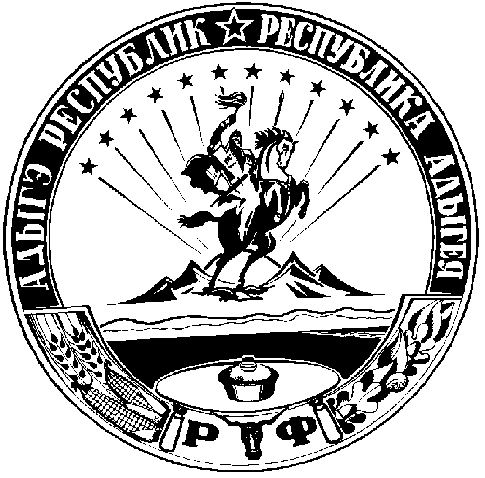 